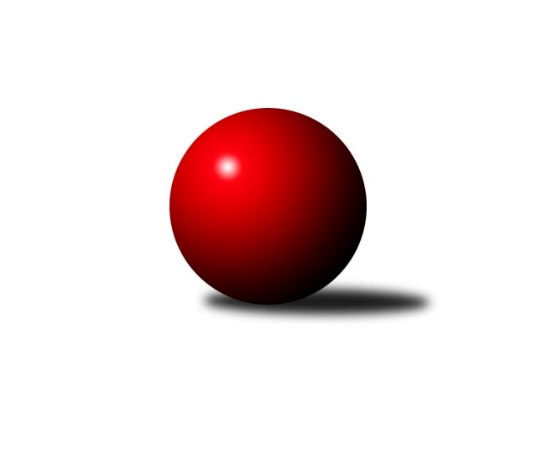 Č.22Ročník 2022/2023	27.3.2023Nejlepšího výkonu v tomto kole: 2912 dosáhlo družstvo: KK Kosmonosy BDivize AS 2022/2023Výsledky 22. kolaSouhrnný přehled výsledků:KK Kosmonosy B	- KK Konstruktiva Praha B	7:1	2912:2786	11.0:1.0	13.3.AC Sparta Praha A	- TJ Neratovice	7:1	2719:2536	9.0:3.0	20.3.TJ Radlice A	- TJ Sokol Benešov B	7:1	2420:2221	9.0:3.0	22.3.KK Vlašim A	- SK Meteor Praha B	6:2	2657:2462	9.0:3.0	24.3.TJ Sokol Brandýs n. L. A	- SK Meteor Praha A	6:2	2473:2442	7.5:4.5	24.3.TJ Astra A	- TJ AŠ Mladá Boleslav 	3:5	2519:2574	5.0:7.0	24.3.TJ Sparta Kutná Hora A	- TJ Sokol Praha-Vršovice A		dohrávka		27.3.KK Konstruktiva Praha B	- SK Meteor Praha A	8:0	2678:2467	9.0:3.0	21.3.TJ Astra A	- KK Vlašim A	1:7	2540:2670	3.0:9.0	21.3.TJ Radlice A	- TJ Sparta Kutná Hora A	8:0	2410:2201	9.0:3.0	20.3.Tabulka družstev:	1.	TJ Radlice A	21	16	1	4	110.0 : 58.0 	149.0 : 103.0 	 2595	33	2.	KK Konstruktiva Praha B	22	15	3	4	112.5 : 63.5 	159.0 : 105.0 	 2598	33	3.	KK Kosmonosy B	22	15	1	6	108.0 : 68.0 	149.5 : 114.5 	 2585	31	4.	TJ Sokol Praha-Vršovice A	21	13	0	8	98.0 : 70.0 	144.0 : 108.0 	 2542	26	5.	TJ Sparta Kutná Hora A	22	11	3	8	94.0 : 82.0 	140.5 : 123.5 	 2542	25	6.	KK Vlašim A	21	10	2	9	88.0 : 80.0 	127.5 : 124.5 	 2565	22	7.	TJ Sokol Benešov B	22	11	0	11	91.0 : 85.0 	138.5 : 125.5 	 2550	22	8.	TJ Neratovice	22	10	1	11	84.5 : 91.5 	120.0 : 144.0 	 2499	21	9.	AC Sparta Praha A	23	10	0	13	87.5 : 96.5 	133.5 : 142.5 	 2501	20	10.	TJ AŠ Mladá Boleslav	22	9	1	12	72.5 : 103.5 	119.5 : 144.5 	 2529	19	11.	SK Meteor Praha A	22	8	0	14	76.0 : 100.0 	116.0 : 148.0 	 2466	16	12.	TJ Sokol Brandýs n. L. A	22	6	3	13	72.0 : 104.0 	115.5 : 148.5 	 2496	15	13.	TJ Astra A	22	6	2	14	70.0 : 106.0 	115.5 : 148.5 	 2498	14	14.	SK Meteor Praha B	22	4	1	17	60.0 : 116.0 	108.0 : 156.0 	 2451	9Podrobné výsledky kola:	 KK Kosmonosy B	2912	7:1	2786	KK Konstruktiva Praha B	Věroslav Řípa	 	 230 	 218 		448 	 1:1 	 458 	 	229 	 229		Eva Václavková	Jan Kocurek	 	 253 	 240 		493 	 2:0 	 481 	 	242 	 239		Ludmila Johnová	Filip Bajer	 	 255 	 261 		516 	 2:0 	 477 	 	249 	 228		Emilie Somolíková	Marek Náhlovský	 	 239 	 229 		468 	 2:0 	 430 	 	207 	 223		Jaroslav Pleticha st.	Ondrej Troják	 	 231 	 257 		488 	 2:0 	 476 	 	228 	 248		Jakub Wrzecionko	Břetislav Vystrčil	 	 258 	 241 		499 	 2:0 	 464 	 	250 	 214		Michal Ostatnickýrozhodčí: Marek NáhlovskýNejlepší výkon utkání: 516 - Filip Bajer	 AC Sparta Praha A	2719	7:1	2536	TJ Neratovice	Václav Klička	 	 242 	 223 		465 	 2:0 	 408 	 	214 	 194		Josef Trnka	Vojtěch Krákora	 	 213 	 214 		427 	 1:1 	 416 	 	224 	 192		Eva Dvorská	Petr Neumajer	 	 238 	 241 		479 	 2:0 	 421 	 	210 	 211		Jan Kozák	Pavel Pavlíček	 	 229 	 236 		465 	 1:1 	 477 	 	246 	 231		Petr Šteiner	Jiří Neumajer	 	 197 	 215 		412 	 1:1 	 397 	 	205 	 192		Petr Vacek	Petr Hartina	 	 221 	 250 		471 	 2:0 	 417 	 	195 	 222		Jan Meščanrozhodčí: Petr HartinaNejlepší výkon utkání: 479 - Petr Neumajer	 TJ Radlice A	2420	7:1	2221	TJ Sokol Benešov B	Rostislav Kašpar	 	 200 	 213 		413 	 1:1 	 383 	 	204 	 179		Dušan Dvořák	Josef Kašpar	 	 209 	 202 		411 	 2:0 	 352 	 	198 	 154		Patrik Polach	David Kašpar	 	 194 	 184 		378 	 1:1 	 377 	 	190 	 187		Marek Červ	Milan Komorník	 	 202 	 230 		432 	 2:0 	 359 	 	173 	 186		Petr Červ	Pavel Janoušek	 	 169 	 209 		378 	 1:1 	 388 	 	209 	 179		Jiří Kočí	Miloš Beneš ml.	 	 199 	 209 		408 	 2:0 	 362 	 	169 	 193		Petr Brabenecrozhodčí: Josef KašparNejlepší výkon utkání: 432 - Milan Komorník	 KK Vlašim A	2657	6:2	2462	SK Meteor Praha B	Miroslav Pessr	 	 215 	 230 		445 	 2:0 	 411 	 	205 	 206		Jiří Novotný	Ladislav Hlaváček	 	 230 	 219 		449 	 2:0 	 435 	 	221 	 214		Luboš Soukup	Luboš Zajíček	 	 244 	 226 		470 	 2:0 	 378 	 	175 	 203		Ctirad Dudycha	Václav Tůma	 	 220 	 211 		431 	 0:2 	 483 	 	258 	 225		David Dittrich	Jiří Kadleček	 	 216 	 198 		414 	 1:1 	 424 	 	208 	 216		Luboš Polanský	Josef Dotlačil	 	 228 	 220 		448 	 2:0 	 331 	 	148 	 183		Michal Francrozhodčí: Václav TůmaNejlepší výkon utkání: 483 - David Dittrich	 TJ Sokol Brandýs n. L. A	2473	6:2	2442	SK Meteor Praha A	Pavel Kotek	 	 177 	 204 		381 	 0:2 	 433 	 	195 	 238		Martin Boháč	Václav Sommer	 	 193 	 220 		413 	 1:1 	 431 	 	218 	 213		Pavel Plachý	František Čvančara	 	 187 	 219 		406 	 1:1 	 400 	 	188 	 212		Ladislav Zahrádka	Lukáš Kotek	 	 189 	 211 		400 	 1.5:0.5 	 385 	 	189 	 196		Ivo Steindl	Miloslav Rychetský	 	 217 	 218 		435 	 2:0 	 399 	 	207 	 192		Jindřich Sahula	Karel Křenek	 	 217 	 221 		438 	 2:0 	 394 	 	199 	 195		Miroslav Šostýrozhodčí: Miloslav RychetskýNejlepší výkon utkání: 438 - Karel Křenek	 TJ Astra A	2519	3:5	2574	TJ AŠ Mladá Boleslav 	Jaroslav Dryák	 	 192 	 203 		395 	 0:2 	 445 	 	218 	 227		Petr Palaštuk	Jakub Vodička	 	 226 	 170 		396 	 0:2 	 451 	 	232 	 219		Radek Horák	Petr Seidl	 	 215 	 238 		453 	 2:0 	 394 	 	200 	 194		Jiří Samolák	Tomáš Hroza	 	 199 	 227 		426 	 1:1 	 418 	 	210 	 208		Michal Horáček	Radek Fiala	 	 212 	 222 		434 	 2:0 	 420 	 	207 	 213		Pavel Horáček ml.	Daniel Veselý	 	 212 	 203 		415 	 0:2 	 446 	 	224 	 222		Josef Cílarozhodčí: Jaroslav DryákNejlepší výkon utkání: 453 - Petr Seidl	 KK Konstruktiva Praha B	2678	8:0	2467	SK Meteor Praha A	Jakub Wrzecionko	 	 218 	 215 		433 	 1:1 	 423 	 	227 	 196		Ivo Steindl	Petr Barchánek	 	 226 	 219 		445 	 1:1 	 441 	 	233 	 208		Pavel Plachý	Emilie Somolíková	 	 226 	 215 		441 	 1:1 	 428 	 	204 	 224		Martin Boháč	Jaroslav Pleticha st.	 	 256 	 243 		499 	 2:0 	 386 	 	175 	 211		Jan Pozner	Michal Ostatnický	 	 203 	 221 		424 	 2:0 	 376 	 	197 	 179		Jindřich Sahula	Eva Václavková	 	 206 	 230 		436 	 2:0 	 413 	 	193 	 220		Ladislav Zahrádkarozhodčí:  Vedoucí družstevNejlepší výkon utkání: 499 - Jaroslav Pleticha st.	 TJ Astra A	2540	1:7	2670	KK Vlašim A	Marek Šveda	 	 190 	 203 		393 	 0:2 	 433 	 	210 	 223		Ladislav Hlaváček	Jakub Vodička	 	 230 	 218 		448 	 0:2 	 466 	 	238 	 228		Vladislav Pessr	Jaroslav Dryák	 	 214 	 194 		408 	 0:2 	 449 	 	221 	 228		Václav Tůma	Tomáš Hroza	 	 220 	 211 		431 	 1:1 	 438 	 	230 	 208		Jiří Kadleček	Radek Fiala	 	 211 	 219 		430 	 2:0 	 400 	 	198 	 202		Vlastimil Pírek	Petr Seidl	 	 213 	 217 		430 	 0:2 	 484 	 	248 	 236		Josef Dotlačilrozhodčí: Jaroslav DryákNejlepší výkon utkání: 484 - Josef Dotlačil	 TJ Radlice A	2410	8:0	2201	TJ Sparta Kutná Hora A	Milan Komorník	 	 199 	 240 		439 	 2:0 	 380 	 	193 	 187		Zdeněk Rajchman	Rostislav Kašpar	 	 166 	 225 		391 	 1:1 	 388 	 	209 	 179		Vladimír Holý	Martin Kovář	 	 167 	 188 		355 	 1:1 	 328 	 	174 	 154		Tomáš Jelínek	David Kašpar	 	 199 	 204 		403 	 2:0 	 351 	 	185 	 166		Petr Dus	Miloš Beneš ml.	 	 221 	 229 		450 	 2:0 	 390 	 	197 	 193		Jiří Barbora	Ondřej Maňour	 	 181 	 191 		372 	 1:1 	 364 	 	188 	 176		Michal Hrčkulákrozhodčí: Josef KašparNejlepší výkon utkání: 450 - Miloš Beneš ml.Pořadí jednotlivců:	jméno hráče	družstvo	celkem	plné	dorážka	chyby	poměr kuž.	Maximum	1.	Michal Ostatnický 	KK Konstruktiva Praha B	448.16	299.1	149.1	1.6	10/10	(483)	2.	Zbyněk Vilímovský 	TJ Sokol Praha-Vršovice A	446.48	301.9	144.6	2.5	10/10	(497)	3.	Ladislav Hlaváček 	KK Vlašim A	445.68	304.5	141.2	3.9	10/10	(483)	4.	Miloš Beneš  ml.	TJ Radlice A	443.87	298.9	145.0	3.0	11/11	(477)	5.	Jakub Wrzecionko 	KK Konstruktiva Praha B	442.23	299.9	142.3	4.5	10/10	(496)	6.	Ludmila Johnová 	KK Konstruktiva Praha B	442.16	302.0	140.1	3.9	10/10	(511)	7.	Filip Bajer 	KK Kosmonosy B	441.78	297.5	144.3	4.4	10/10	(516)	8.	Jiří Kočí 	TJ Sokol Benešov B	441.28	304.2	137.1	5.4	10/10	(491)	9.	Josef Kašpar 	TJ Radlice A	441.09	297.7	143.4	3.0	10/11	(490)	10.	Ondrej Troják 	KK Kosmonosy B	439.86	297.6	142.3	4.9	9/10	(495)	11.	Radek Tajč 	KK Kosmonosy B	439.42	301.2	138.2	3.8	8/10	(501)	12.	Karel Křenek 	TJ Sokol Brandýs n. L. A	438.58	296.0	142.6	3.9	9/10	(464)	13.	Rostislav Kašpar 	TJ Radlice A	436.53	295.7	140.8	5.3	11/11	(481)	14.	Josef Dotlačil 	KK Vlašim A	436.28	294.1	142.1	3.5	10/10	(484)	15.	Miloslav Rychetský 	TJ Sokol Brandýs n. L. A	435.91	298.0	138.0	3.6	10/10	(475)	16.	Emilie Somolíková 	KK Konstruktiva Praha B	435.48	290.8	144.7	4.2	10/10	(477)	17.	Pavel Plachý 	SK Meteor Praha A	435.20	294.8	140.4	4.9	11/11	(488)	18.	Jiří Jabůrek 	TJ Sokol Praha-Vršovice A	434.98	297.3	137.7	3.8	9/10	(478)	19.	Jiří Rejthárek 	TJ Sokol Praha-Vršovice A	434.41	295.9	138.5	5.1	10/10	(484)	20.	Petr Seidl 	TJ Astra A	433.59	295.4	138.2	4.1	10/11	(464)	21.	Břetislav Vystrčil 	KK Kosmonosy B	432.35	296.3	136.1	6.2	10/10	(500)	22.	Petr Hartina 	AC Sparta Praha A	432.07	296.7	135.4	3.6	9/10	(474)	23.	Petr Palaštuk 	TJ AŠ Mladá Boleslav 	432.00	293.2	138.8	5.8	11/11	(477)	24.	Petr Šteiner 	TJ Neratovice	431.67	294.8	136.9	5.8	10/10	(477)	25.	David Kašpar 	TJ Radlice A	431.10	304.9	126.2	6.9	9/11	(486)	26.	Pavel Palaštuk 	TJ AŠ Mladá Boleslav 	430.91	292.0	138.9	4.6	10/11	(466)	27.	Dušan Hrčkulák 	TJ Sparta Kutná Hora A	430.61	291.5	139.2	3.7	11/12	(505)	28.	David Dittrich 	SK Meteor Praha B	430.49	289.0	141.5	5.0	9/10	(483)	29.	Milan Komorník 	TJ Radlice A	430.27	292.9	137.4	4.9	9/11	(455)	30.	Jiří Barbora 	TJ Sparta Kutná Hora A	429.78	293.7	136.1	6.0	12/12	(499)	31.	Pavel Horáček  ml.	TJ AŠ Mladá Boleslav 	429.76	303.1	126.6	7.4	9/11	(470)	32.	Martin Boháč 	SK Meteor Praha A	429.31	294.6	134.7	5.5	10/11	(483)	33.	Miroslav Burock 	TJ Neratovice	428.86	300.9	128.0	7.0	7/10	(476)	34.	Petr Červ 	TJ Sokol Benešov B	428.51	291.8	136.7	6.1	9/10	(510)	35.	Jakub Vodička 	TJ Astra A	428.28	300.5	127.8	8.4	11/11	(458)	36.	Václav Tůma 	KK Vlašim A	427.38	292.9	134.4	5.7	10/10	(467)	37.	Věroslav Řípa 	KK Kosmonosy B	427.30	292.7	134.6	5.9	10/10	(497)	38.	Petr Brabenec 	TJ Sokol Benešov B	426.06	295.3	130.7	6.4	10/10	(507)	39.	Václav Klička 	AC Sparta Praha A	425.59	285.3	140.3	4.9	9/10	(465)	40.	Vladimír Holý 	TJ Sparta Kutná Hora A	424.44	291.7	132.7	5.1	12/12	(504)	41.	Ctirad Dudycha 	SK Meteor Praha B	424.06	290.9	133.1	6.9	9/10	(478)	42.	Dušan Dvořák 	TJ Sokol Benešov B	423.64	295.1	128.5	6.7	9/10	(502)	43.	Zdeněk Rajchman 	TJ Sparta Kutná Hora A	423.48	289.9	133.6	5.7	11/12	(474)	44.	Jiří Kadleček 	KK Vlašim A	422.52	292.8	129.7	6.0	10/10	(471)	45.	Jaroslav Kourek 	TJ Radlice A	422.05	295.7	126.3	7.7	8/11	(446)	46.	Ivo Steindl 	SK Meteor Praha A	418.86	289.3	129.6	6.9	11/11	(494)	47.	Jaroslav Pleticha  st.	KK Konstruktiva Praha B	418.19	290.1	128.1	6.9	10/10	(499)	48.	František Čvančara 	TJ Sokol Brandýs n. L. A	417.93	291.8	126.2	7.2	8/10	(448)	49.	Eva Václavková 	KK Konstruktiva Praha B	417.42	291.5	125.9	5.4	10/10	(458)	50.	Roman Přeučil 	TJ Sokol Praha-Vršovice A	416.58	291.0	125.6	8.6	8/10	(463)	51.	Petr Neumajer 	AC Sparta Praha A	416.42	290.4	126.1	7.6	9/10	(479)	52.	Marek Červ 	TJ Sokol Benešov B	415.77	288.6	127.2	7.4	10/10	(469)	53.	Jiří Neumajer 	AC Sparta Praha A	415.37	289.1	126.3	7.3	10/10	(442)	54.	Antonín Krejza 	TJ Sokol Praha-Vršovice A	413.52	282.5	131.0	5.5	7/10	(436)	55.	Marek Náhlovský 	KK Kosmonosy B	413.09	291.4	121.7	7.8	9/10	(488)	56.	Pavel Pavlíček 	AC Sparta Praha A	412.36	291.0	121.4	9.2	10/10	(465)	57.	Petr Dus 	TJ Sparta Kutná Hora A	411.75	287.8	124.0	9.1	8/12	(452)	58.	Luboš Polanský 	SK Meteor Praha B	411.66	291.8	119.9	7.4	8/10	(461)	59.	Michal Horáček 	TJ AŠ Mladá Boleslav 	411.56	283.4	128.2	6.6	11/11	(441)	60.	Pavel Grygar 	TJ Sokol Praha-Vršovice A	411.45	286.4	125.0	6.0	7/10	(432)	61.	Josef Trnka 	TJ Neratovice	411.38	292.6	118.8	9.3	9/10	(453)	62.	Jan Meščan 	TJ Neratovice	410.65	287.4	123.3	9.7	7/10	(460)	63.	Pavel Kotek 	TJ Sokol Brandýs n. L. A	409.15	284.0	125.1	7.1	10/10	(453)	64.	Luboš Soukup 	SK Meteor Praha B	409.09	290.5	118.6	9.2	9/10	(465)	65.	Vojtěch Krákora 	AC Sparta Praha A	406.42	286.4	120.0	8.6	9/10	(434)	66.	Milan Černý 	KK Vlašim A	406.24	284.2	122.0	8.6	9/10	(464)	67.	Jaroslav Dryák 	TJ Astra A	405.88	291.3	114.6	9.9	11/11	(459)	68.	Daniel Veselý 	TJ Astra A	405.55	287.2	118.4	8.4	11/11	(456)	69.	Tomáš Hroza 	TJ Astra A	402.53	288.5	114.1	9.8	9/11	(453)	70.	Jindřich Sahula 	SK Meteor Praha A	401.37	285.1	116.3	9.3	9/11	(478)	71.	Jiří Novotný 	SK Meteor Praha B	400.82	288.4	112.4	8.5	10/10	(448)	72.	Eva Dvorská 	TJ Neratovice	397.73	281.1	116.7	8.4	10/10	(426)	73.	Ladislav Zahrádka 	SK Meteor Praha A	397.13	280.3	116.8	9.4	11/11	(435)	74.	Martin Šveda 	TJ Sokol Praha-Vršovice A	395.83	284.9	110.9	10.8	8/10	(433)	75.	Vladimír Sommer 	TJ Sokol Brandýs n. L. A	388.08	280.7	107.4	11.2	8/10	(412)	76.	Michal Franc 	SK Meteor Praha B	357.70	261.7	96.0	15.6	9/10	(416)		Leoš Vobořil 	TJ Sparta Kutná Hora A	479.33	311.0	168.3	3.0	3/12	(531)		Dušan Plocek 	TJ Neratovice	476.00	300.5	175.5	0.5	2/10	(484)		Jiří Franěk 	TJ Sokol Benešov B	471.00	305.0	166.0	2.0	1/10	(471)		František Tesař 	TJ Sparta Kutná Hora A	470.00	329.0	141.0	4.0	1/12	(470)		Luboš Zajíček 	KK Vlašim A	470.00	339.0	131.0	2.0	1/10	(470)		Karel Hybš 	KK Konstruktiva Praha B	462.00	310.0	152.0	6.0	1/10	(462)		Vladislav Pessr 	KK Vlašim A	460.00	308.5	151.5	6.0	2/10	(466)		Vladimíra Pavlatová 	AC Sparta Praha A	449.00	316.0	133.0	4.0	1/10	(449)		Petr Barchánek 	KK Konstruktiva Praha B	445.00	297.0	148.0	4.0	1/10	(445)		Michal Hrčkulák 	TJ Sparta Kutná Hora A	444.32	292.8	151.6	4.0	7/12	(484)		Lukáš Lehner 	TJ Radlice A	444.00	297.0	147.0	5.5	2/11	(463)		Jan Kvapil 	TJ Neratovice	443.77	299.7	144.1	3.4	6/10	(500)		Josef Cíla 	TJ AŠ Mladá Boleslav 	443.29	298.4	144.9	4.0	7/11	(473)		Václav Sommer 	TJ Sokol Brandýs n. L. A	443.06	300.7	142.4	4.0	4/10	(461)		Miroslav Pessr 	KK Vlašim A	441.25	300.3	141.0	4.3	3/10	(477)		Radovan Šimůnek 	TJ Astra A	439.50	308.0	131.5	6.0	2/11	(458)		Radek Fiala 	TJ Astra A	437.63	301.7	136.0	5.4	7/11	(486)		Martin Dubský 	AC Sparta Praha A	437.50	291.0	146.5	8.0	1/10	(438)		Jan Kocurek 	KK Kosmonosy B	436.50	303.8	132.8	7.0	4/10	(493)		Pavel Novák 	SK Meteor Praha B	436.39	296.1	140.3	3.8	6/10	(466)		Jaroslav Pleticha  ml.	KK Konstruktiva Praha B	435.33	293.5	141.8	4.7	2/10	(464)		Jan Červenka 	AC Sparta Praha A	435.00	304.0	131.0	8.0	1/10	(435)		Karel Drábek 	TJ Sokol Benešov B	432.75	296.3	136.5	1.8	2/10	(451)		Miroslav Viktorin 	AC Sparta Praha A	432.33	295.3	137.0	6.7	3/10	(443)		Pavlína Říhová 	KK Kosmonosy B	432.00	288.5	143.5	6.0	1/10	(468)		Radek Horák 	TJ AŠ Mladá Boleslav 	431.25	299.8	131.5	5.3	3/11	(451)		Jaroslav Čermák 	TJ Sparta Kutná Hora A	429.33	296.7	132.7	5.7	3/12	(492)		Ladislav Kalous 	TJ Sokol Benešov B	427.86	295.9	132.0	7.0	6/10	(480)		Daniel Brejcha 	TJ Sparta Kutná Hora A	426.63	299.4	127.3	9.4	2/12	(453)		Jan Kamín 	TJ Radlice A	425.00	282.5	142.5	4.5	2/11	(446)		Zdeněk Míka 	SK Meteor Praha B	423.00	289.0	134.0	7.0	1/10	(423)		Milan Mikulášek 	SK Meteor Praha A	422.79	292.4	130.4	8.1	7/11	(478)		Tomáš Turnský 	TJ Astra A	422.50	298.0	124.5	8.0	1/11	(428)		Vlastimil Pírek 	KK Vlašim A	420.75	292.3	128.4	8.9	4/10	(464)		Martin Šmejkal 	TJ Sokol Praha-Vršovice A	420.57	294.9	125.7	8.0	6/10	(459)		Jindra Pokorná 	SK Meteor Praha B	417.00	305.0	112.0	10.0	1/10	(417)		Pavel Janoušek 	TJ Radlice A	416.61	286.1	130.5	6.8	6/11	(438)		Petr Horáček 	TJ AŠ Mladá Boleslav 	416.36	290.9	125.5	5.4	7/11	(438)		Jan Vácha 	AC Sparta Praha A	414.00	295.0	119.0	11.5	2/10	(434)		Ondřej Majerčík 	KK Kosmonosy B	413.67	291.0	122.7	8.3	3/10	(450)		Hana Kovářová 	KK Konstruktiva Praha B	413.00	309.0	104.0	10.0	1/10	(413)		Adam Janda 	TJ Sparta Kutná Hora A	413.00	312.0	101.0	7.0	1/12	(413)		Leoš Chalupa 	KK Vlašim A	412.67	289.9	122.8	11.6	3/10	(449)		Jan Urban 	KK Vlašim A	412.50	292.5	120.0	9.0	1/10	(424)		Petr Vacek 	TJ Neratovice	409.56	288.5	121.1	9.1	6/10	(459)		Marek Šveda 	TJ Astra A	409.25	288.2	121.0	10.6	7/11	(442)		Pavel Holec 	TJ Sokol Brandýs n. L. A	408.83	283.5	125.3	7.3	3/10	(468)		David Dvořák 	TJ Sokol Benešov B	408.50	292.5	116.0	9.8	4/10	(427)		František Pícha 	KK Vlašim A	408.00	290.0	118.0	11.5	1/10	(417)		Jitka Drábková 	TJ Sokol Benešov B	408.00	296.0	112.0	11.0	1/10	(408)		Vladimír Dvořák 	SK Meteor Praha B	407.50	300.5	107.0	12.0	2/10	(418)		Jan Kozák 	TJ Neratovice	405.81	282.2	123.6	7.2	6/10	(427)		Martin Šmejkal 	TJ Sokol Brandýs n. L. A	404.81	287.2	117.6	10.6	6/10	(431)		Zuzana Edlmannová 	SK Meteor Praha A	403.17	293.7	109.5	9.3	2/11	(436)		Lukáš Kotek 	TJ Sokol Brandýs n. L. A	401.00	280.0	121.0	6.0	1/10	(419)		Zdeňka Vokolková 	TJ Sparta Kutná Hora A	401.00	287.0	114.0	9.0	1/12	(401)		Jaroslava Fukačová 	TJ Neratovice	400.50	270.5	130.0	5.0	2/10	(406)		Bohumír Kopecký 	TJ Sparta Kutná Hora A	400.00	268.0	132.0	11.0	1/12	(400)		Zdeněk Boháč 	SK Meteor Praha B	400.00	287.0	113.0	8.0	1/10	(400)		Pavel Vojta 	KK Vlašim A	399.00	285.0	114.0	6.0	1/10	(399)		Bohumil Sedláček 	TJ AŠ Mladá Boleslav 	397.20	294.4	102.8	11.8	5/11	(430)		Miroslav Drábek 	TJ Sokol Benešov B	396.00	282.0	114.0	9.0	1/10	(396)		Miroslav Šostý 	SK Meteor Praha A	394.50	284.5	110.0	11.5	2/11	(395)		Michael Šepič 	SK Meteor Praha B	392.00	266.0	126.0	11.0	1/10	(392)		Josef Hladík 	TJ Sokol Praha-Vršovice A	392.00	280.0	112.0	8.0	1/10	(392)		Patrik Polach 	TJ Sokol Benešov B	390.50	275.5	115.0	8.5	2/10	(429)		Marek Sedlák 	TJ Astra A	389.00	279.0	110.0	10.0	1/11	(389)		Hana Barborová 	TJ Sparta Kutná Hora A	387.00	267.0	120.0	9.0	1/12	(387)		Ondřej Maňour 	TJ Radlice A	386.50	272.0	114.5	10.0	1/11	(401)		Jan Pozner 	SK Meteor Praha A	386.00	270.0	116.0	12.0	1/11	(386)		Jiří Samolák 	TJ AŠ Mladá Boleslav 	384.77	276.1	108.7	10.9	6/11	(470)		Ivana Kopecká 	TJ Sparta Kutná Hora A	383.80	272.8	111.0	7.6	5/12	(416)		Tereza Hrbková 	SK Meteor Praha A	383.67	270.4	113.3	7.1	2/11	(431)		Miroslava Martincová 	SK Meteor Praha A	378.00	267.0	111.0	7.0	1/11	(378)		Ladislav Sopr 	TJ Sokol Brandýs n. L. A	367.80	270.4	97.4	12.8	5/10	(383)		Martin Kovář 	TJ Radlice A	355.00	272.0	83.0	18.0	1/11	(355)		Martin Povolný 	SK Meteor Praha A	354.00	263.5	90.5	17.5	2/11	(398)		Zdeněk Cepl 	AC Sparta Praha A	349.00	258.0	91.0	16.0	1/10	(349)		Zdeněk Horváth 	TJ AŠ Mladá Boleslav 	339.00	262.0	77.0	27.0	1/11	(339)		Tomáš Jelínek 	TJ Sparta Kutná Hora A	328.00	239.0	89.0	17.0	1/12	(328)		Ivan Hrbek 	SK Meteor Praha A	325.50	239.0	86.5	18.0	2/11	(344)Sportovně technické informace:Starty náhradníků:registrační číslo	jméno a příjmení 	datum startu 	družstvo	číslo startu25394	Luboš Zajíček	24.03.2023	KK Vlašim A	1x13682	Lukáš Kotek	24.03.2023	TJ Sokol Brandýs n. L. A	3x20740	Martin Kovář	20.03.2023	TJ Radlice A	1x20739	Ondřej Maňour	20.03.2023	TJ Radlice A	2x17026	Vojtěch Krákora	20.03.2023	AC Sparta Praha A	4x23855	Patrik Polach	22.03.2023	TJ Sokol Benešov B	2x24530	Vlastimil Pírek	21.03.2023	KK Vlašim A	3x22840	Miroslav Pessr	24.03.2023	KK Vlašim A	3x17154	Miroslav Šostý	24.03.2023	SK Meteor Praha A	1x23556	Vladislav Pessr	21.03.2023	KK Vlašim A	2x10387	Petr Barchánek	21.03.2023	KK Konstruktiva Praha B	1x25584	Jan Pozner	21.03.2023	SK Meteor Praha A	1x
Hráči dopsaní na soupisku:registrační číslo	jméno a příjmení 	datum startu 	družstvo	Program dalšího kola:23. kolo27.3.2023	po	18:00	TJ Radlice A - KK Vlašim A (dohrávka z 21. kola)	27.3.2023	po	18:00	TJ Sparta Kutná Hora A - TJ Sokol Praha-Vršovice A (dohrávka z 22. kola)	27.3.2023	po	19:30	AC Sparta Praha A - TJ Astra A	29.3.2023	st	17:30	SK Meteor Praha A - TJ Sparta Kutná Hora A	30.3.2023	čt	17:30	TJ Sokol Praha-Vršovice A - KK Kosmonosy B	30.3.2023	čt	18:00	TJ Radlice A - TJ AŠ Mladá Boleslav 	31.3.2023	pá	17:30	TJ Neratovice - TJ Sokol Brandýs n. L. A	Nejlepší šestka kola - absolutněNejlepší šestka kola - absolutněNejlepší šestka kola - absolutněNejlepší šestka kola - absolutněNejlepší šestka kola - dle průměru kuželenNejlepší šestka kola - dle průměru kuželenNejlepší šestka kola - dle průměru kuželenNejlepší šestka kola - dle průměru kuželenNejlepší šestka kola - dle průměru kuželenPočetJménoNázev týmuVýkonPočetJménoNázev týmuPrůměr (%)Výkon7xFilip BajerKosmonosy B5163xFilip BajerKosmonosy B113.845165xBřetislav VystrčilKosmonosy B4992xDavid DittrichMeteor B112.474831xJan KocurekKosmonosy B4932xBřetislav VystrčilKosmonosy B110.094994xOndrej TrojákKosmonosy B4882xPetr NeumajerSparta Praha A109.994792xDavid DittrichMeteor B4831xPetr ŠteinerTJ Neratovice109.534776xLudmila JohnováKonstruktiva B4811xLuboš ZajíčekVlašim A109.44470